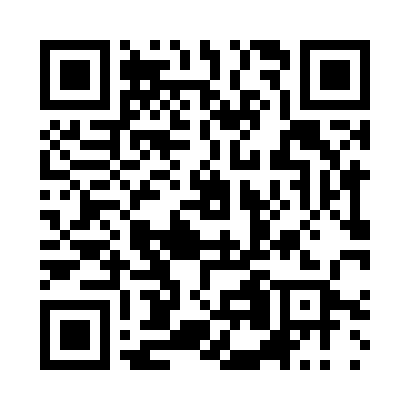 Prayer times for Khrsovo, BulgariaWed 1 May 2024 - Fri 31 May 2024High Latitude Method: Angle Based RulePrayer Calculation Method: Muslim World LeagueAsar Calculation Method: HanafiPrayer times provided by https://www.salahtimes.comDateDayFajrSunriseDhuhrAsrMaghribIsha1Wed4:126:051:106:098:1610:012Thu4:106:041:106:098:1710:033Fri4:086:021:106:108:1810:054Sat4:066:011:106:118:1910:075Sun4:046:001:106:118:2010:086Mon4:025:581:106:128:2110:107Tue4:005:571:096:138:2210:128Wed3:585:561:096:138:2410:149Thu3:565:551:096:148:2510:1510Fri3:545:531:096:158:2610:1711Sat3:525:521:096:158:2710:1912Sun3:515:511:096:168:2810:2113Mon3:495:501:096:178:2910:2214Tue3:475:491:096:178:3010:2415Wed3:455:481:096:188:3110:2616Thu3:435:471:096:198:3210:2817Fri3:425:461:096:198:3310:2918Sat3:405:451:096:208:3510:3119Sun3:385:441:096:208:3610:3320Mon3:365:431:106:218:3710:3421Tue3:355:421:106:228:3810:3622Wed3:335:411:106:228:3910:3823Thu3:325:401:106:238:4010:3924Fri3:305:401:106:238:4110:4125Sat3:295:391:106:248:4110:4226Sun3:275:381:106:248:4210:4427Mon3:265:371:106:258:4310:4628Tue3:245:371:106:268:4410:4729Wed3:235:361:106:268:4510:4830Thu3:225:361:116:278:4610:5031Fri3:215:351:116:278:4710:51